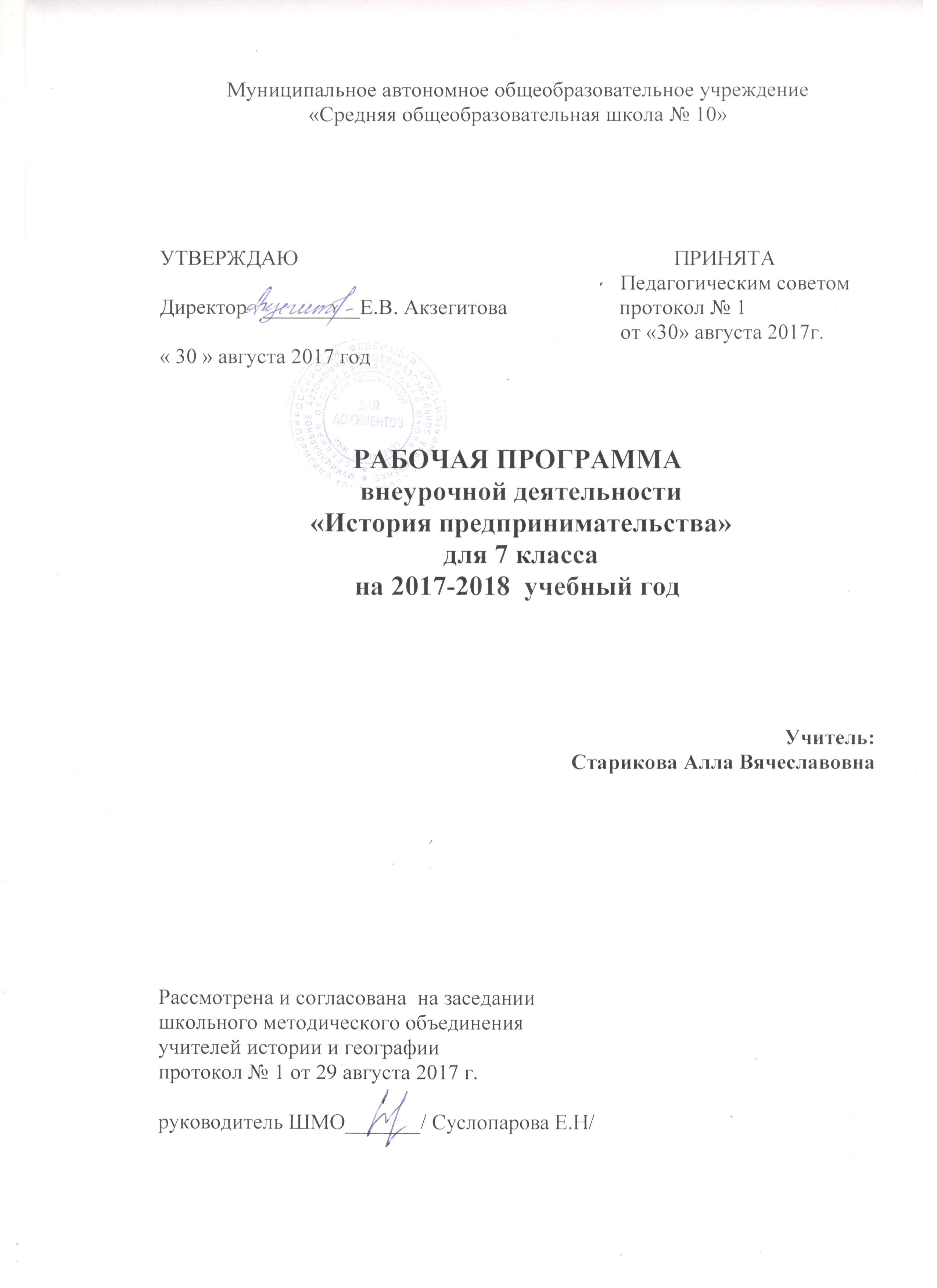 РАБОЧАЯ ПРОГРАММАПО КУРСУ «ИСТОРИЯ ПРЕДПРИНИМАТЕЛЬСТВА» 7 КЛАССПОЯСНИТЕЛЬНАЯ ЗАПИСКА      В условиях российской действительности развитие предпринимательства, особенно среди молодежи, становится одной из главных стратегических целей экономической политики страны. Поскольку именно предпринимательская деятельность позволяет механизмам рынка заработать в полную силу, будущее государства находится в руках современных выпускников. Успешное развитие рыночных отношений неизбежно связывается с формированием предпринимательской активности населения. Ведь именно предпринимательская деятельность является важнейшей основой развития экономики в новых условиях. Вольно или невольно большинство граждан включено в различные аспекты предпринимательства. При этом население не готово ответить современным вызовам. Это связано с тем, что у большинства граждан отсутствуют не только необходимые, но и минимальные знания в области предпринимательской деятельности.       Вот почему формирование предпринимательских навыков становится важнейшей задачей успешной социализации граждан, развития страны. К сожалению, российская система образования не отвечает  в полной мере новому вызову времени. В плане подготовки субъектов предпринимательской деятельности образование ориентируется на разработки зарубежных исследователей, которые базируются на четком понимании личности о том, что она обязательно должна вступать в предпринимательские отношения на протяжении всей жизни если не по желанию, то по необходимости. Без четкой ориентации в сфере предпринимательства успешная социализация сегодня невозможна.       Мы считаем, что у каждого выпускника школы должны быть сформированы устойчивые компетенции в области предпринимательства. Ведь даже не занимаясь специально предпринимательством, человек постоянно вступает в предпринимательские отношения: выбирая товары и услуги из многообразных предложений.       Во многих работах проводится мысль о том, что предприниматель является основой успешного экономического развития страны. В этом смысле скорее надо говорить о предприимчивом работнике, независимо от сферы его профессиональной деятельности. Задача современной школы - подготовка будущего предпринимателя, независимо от выбираемой им профессии.       Однако не могут все выпускники стать успешными предпринимателями, хотя бы в силу отсутствия у них необходимых личностных характеристик, но получить адекватную современным условиям развития страны подготовку в сфере предпринимательства им необходимо. Такая подготовка позволит выпускникам уверенно чувствовать себя при вступлении в предпринимательские отношения, грамотно решать возникающие в условиях рыночных отношений задачи.      Предпринимательская деятельность позволяет максимально реализовать свои способности, раскрыть творческий потенциал, достичь высокого уровня профессионализма.     С другой стороны, в настоящее время Россия остро нуждается в молодежи, обладающей предпринимательскими компетенциями, предпринимательским мышлением, деловой активностью, для того чтобы развить и поддержать российский малый и средний бизнес, который поможет сделать экономически здоровым наше ближайшее будущее, организующее производство в самой стране, ориентированное на собственный народ, создание новых рабочих мест; прибыли, налоги с которой будут направлены на социальную сферу, образование, здравоохранение и т.д.Поэтому вопрос подготовки предпринимательски-грамотного и активного молодого поколения – это не просто актуальный вопрос современного образования, это вопрос стратегического развития государства, отвечающий задачам, установленным Национальной доктриной образования в Российской Федерации на период до 2025 года. Задачи формирования выпускника, ориентированного на предпринимательскую деятельность особенно актуальны для нашей школы, так как позволяют объединить историю и современность. Здание школы построено на средства купцов-меценатов, которые обладали не только предприимчивостью, но и были высоконравственными людьми, любили свою малую родину, заботились о промышленном и культурном развитии города.
     Курс призван познакомить учащихся с тем, когда и как зародились товарно-денежные отношения, как развивалась и какие формы имеет предпринимательств , зачем нужны и как работают предприниматели, что такое деньги  как люди зарабатывает себе на жизнь и как построить карьеру. Основой курса является программа для 7-8 классов И. В. Липсица  «Экономика: история и современная организация хозяйственной деятельности» (М.: ВИТА-ПРЕСС, 2010).
Цель курса: формирование системы знаний об истории развития предпринимательства.Задачи:
 формирование знаний об  истории   предпринимательства;
 формирование метапредметных умений;
 создание условий для возникновения ситуаций успеха, развития
интеллектуальной самостоятельности учащихся, их саморазвития.
Место предмета в учебном плане
Компонент ОУ отводит 9 часов для изучения учебного предмета «История предпринимательства », из расчёта 1 учебный час в неделю в 7 классе.
ПЛАНИРУЕМЫЕ РЕЗУЛЬТАТЫ  ОСВОЕНИЯ КУРСА
Обучение детей по программе курса должно быть направлено на достижение
следующих личностных, метапредметных и предметных результатов освоения содержания.
Личностные результаты:
 развитие самостоятельности и личной ответственности за свои поступки на основе представлений о нравственных нормах, социальной справедливости и свободе;
 воспитание доброжелательности и эмоционально-нравственной отзывчивости, понимания и сопереживания чувствам других людей;
 развитие начальных форм регуляции своих эмоциональных состояний; 
 развитие навыков сотрудничества со взрослыми и сверстниками в различных социальных ситуациях, умений не создавать конфликтов и находить выходы из спорных ситуаций;
 наличие мотивации к труду, работе на результат, бережному отношению к
материальным и духовным ценностям.
Метапредметные результаты:
 формирование умений  бизнес-планирования,  контролировать и оценивать риски предпринимательской деятельности,  определять наиболее эффективные способы достижения результата в предпринимательской деятельности;  использование  знаний нормативно-правовой базы предпринимательской деятельности; умение осуществлять информационный поиск для выполнения учебных заданий;Учащиеся получат возможность научиться:
 объяснять и правильно применять терминологию, изучаемую в процессе курса;
 пользоваться изученными понятиями на примерах и в конкретных жизненных ситуациях;
 представлять принципы осуществления предпринимательской деятельности, цели и задачи предпринимательской деятельности.СОДЕРЖАНИЕ ПРОГРАММЫ УЧЕБНОГО КУРСА  7 КЛАССВведение в курс  «История предпринимательства»  (1ч).Раздел № 1. Предпринимательство: природа, цели и задачи (4 ч)Зарождение товарно-денежных отношений. История предпринимательства. Роль предпринимателя в экономике.Практическая работа: «Разработка бизнес идеи».Раздел № 2.  Правовые основы предпринимательства (1 час)Нормативно-правовая база предпринимательской деятельности. Раздел № 3. Планирование предпринимательской деятельности (3 ч) Разработка бизнес-плана. Разработка бизнес-плана.Итоговое занятие: Защита бизнес-плана.Учебно-методическая литература 
а) Липсиц И.В. Экономика: история и современная организация хозяйственной деятельности. — М.: ВИТА-ПРЕСС, 2013.
б) Заиченко Н. А. Опорный конспект школьника по экономике. 7-8 кл.: Учебн. пособие - М.: ВИТА-ПРЕСС, 2013.
в) Заиченко Н. А. Опорный конспект школьника по экономике-7-8 кл.: Метод.пособие- М.: ВИТА-ПРЕСС, 2013.Формы организации учебного процесса и контроля:
 рассказ учителя,
 беседы,
 уроки — деловые игры,
 практикумы,
 поиск дополнительной литературы,
 осмысление и анализ иллюстративного материала,
 осмысление и анализ статистического материала,
 защита проекта.КАЛЕНДАРНО-ТЕМАТИЧЕСКОЕ ПЛАНИРОВАНИЕ ПО КУРСУ «ИСТОРИЯ ПРЕДПРИНИМАТЕЛЬСТВА» 7 КЛАССПЕРЕЧЕНЬ УЧЕБНО-МЕТОДИЧЕСКИХ СРЕДСТВ ОБУЧЕНИЯ
Основная литература1. Большая энциклопедия Кирилла и Мефодия. - М, 2015. Версия 2 CD. 2. Заиченко, Н. А. Букварь Рокфеллеров: учебное пособие для учащихся 6-8 классов. - СПб.: СМИО Пресс, 2015. - 120 с. 3. Заиченко, Н. А. Хрестоматия к бизнес-курсу «Букварь для Рокфеллеров» для 6-8 классов. - СПб.: СМИО Пресс, 2014. - 152 с. 4. Королев В.О. Экономика и рынок для девчонок и мальчишек. – СПб.: Коронапринт, 2014 5. Сборник программно-методических материалов по экономике / Б. И. Мишин; Министерство образования РФ. - М.: Вита-Пресс, 2013. - 240 с. - ISBN 5-7755-0164-0. 6. Травин Е.Н. Экономика: ролевые игры и практикумы. – М.: НЦ ЭНАС, 2012 9. Экономика. 7-8 классы: поурочные планы по учебнику И.В. Липсица / авт.-сост. Г.А. Сафронова. – Волгоград: Учитель, 2010. – 207 с.Дополнительная литератураДетский экономический словарь, или Маленькие рассказы не очень маленьким детям об экономике. – М.: Просвещение, 2016. Замек М.Я. 32 урока по экономике. – М.: Вита-Пресс, 2014. Корлюгова Ю.Н. Путеводитель по стране Экономика. – М.: Вита-Пресс, 2015. 4. Липсиц И.В. Экономика без тайн. – М.: Дело, 2014.№ п\пДата планДата фактТема занятия Формируемые УУД1.Введение в курс «История предпринимательства. Основные понятия курса предпринимательство, предприниматель,  бизнес-плановладение способностью принимать и сохранять цели и задачи учебной деятельности Раздел № 1. Предпринимательство: природа, цели и задачи (4 ч)Раздел № 1. Предпринимательство: природа, цели и задачи (4 ч)Раздел № 1. Предпринимательство: природа, цели и задачи (4 ч)Раздел № 1. Предпринимательство: природа, цели и задачи (4 ч)Раздел № 1. Предпринимательство: природа, цели и задачи (4 ч)2.Зарождение товарно-денежных отношенийумение осуществлять информационный поиск для выполнения учебных заданий3.История предпринимательства.История предпринимательства в разные исторические эпохи.4.Роль предпринимателя в экономике.Роль предпринимательства и предпринимателя  в экономике государства.5.Практическая работа: «Разработка бизнес идеи».Работа над первыми раздела бизнес-плана.Раздел № 2.  Правовые основы предпринимательства (1 час)Раздел № 2.  Правовые основы предпринимательства (1 час)Раздел № 2.  Правовые основы предпринимательства (1 час)Раздел № 2.  Правовые основы предпринимательства (1 час)Раздел № 2.  Правовые основы предпринимательства (1 час)6.Нормативно-правовая база предпринимательской деятельностиОсновные нормативно-правовые акты предпринимательской деятельности Раздел № 3. Планирование предпринимательской деятельности (3 ч)Раздел № 3. Планирование предпринимательской деятельности (3 ч)Раздел № 3. Планирование предпринимательской деятельности (3 ч)Раздел № 3. Планирование предпринимательской деятельности (3 ч)Раздел № 3. Планирование предпринимательской деятельности (3 ч)7.Разработка бизнес-плана.формирование умений планировать, контролировать и оценивать учебные действия в соответствии с поставленной задачей и условиями её реализации; 8.Разработка бизнес-плана.умение осуществлять информационный поиск для выполнения учебных заданий9.Итоговое занятие.Защита бизнес-плана.Защита проекта.